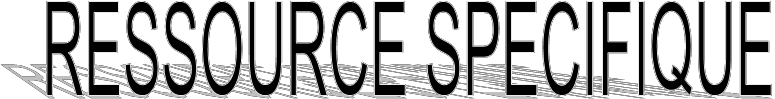 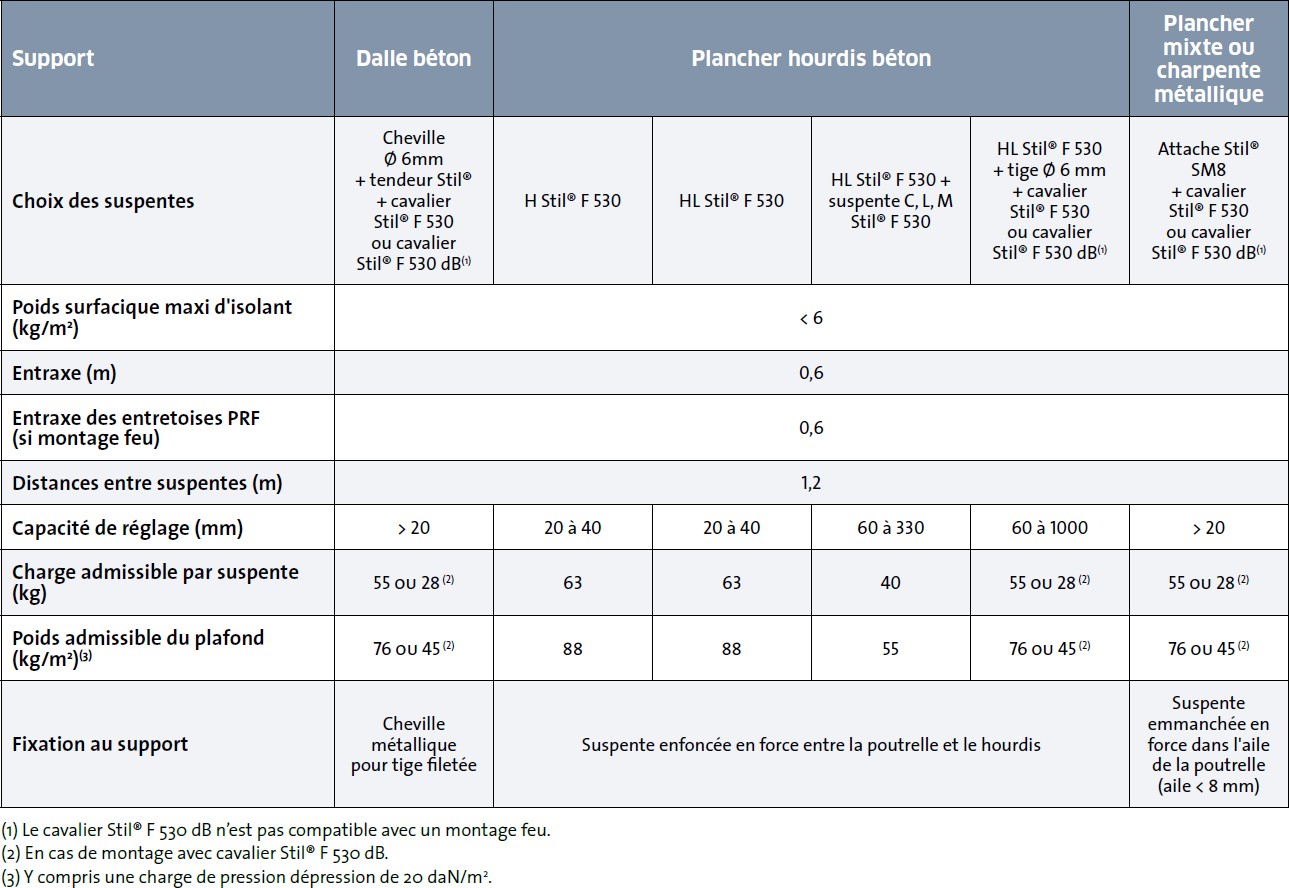 Tableau des valeurs des résistances superficielles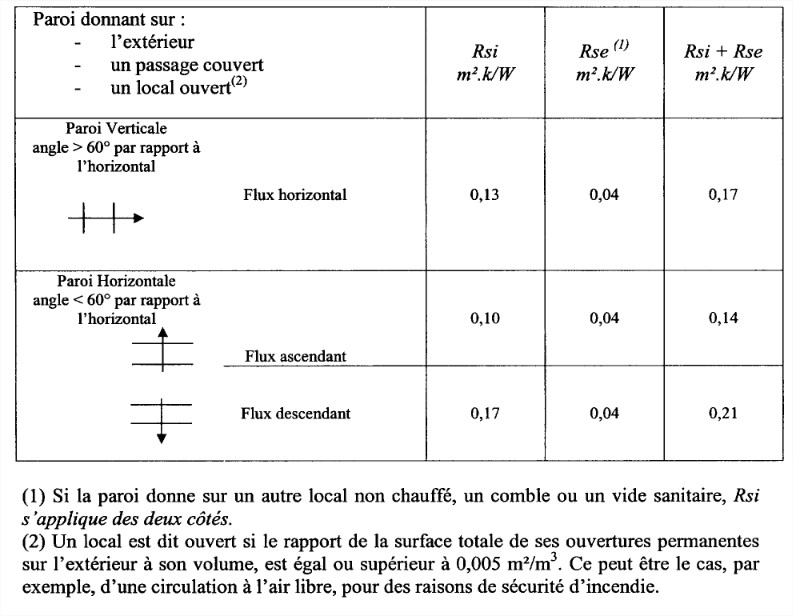 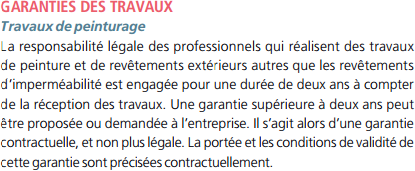 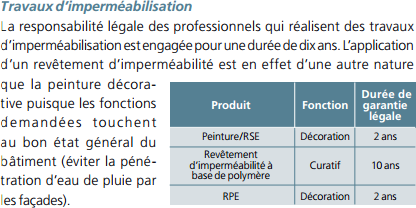 MATERIAUXCOEFFICIENT DE CONDUCTIVITETHERMIQUE (lambda)Plaque de plâtre0.35Isolant de 100 et 200 mm0.045Dalle béton1.70Tableau de préconisation pour les travaux d’imperméabilisation des façadesTableau de préconisation pour les travaux d’imperméabilisation des façadesTableau de préconisation pour les travaux d’imperméabilisation des façadesTableau de préconisation pour les travaux d’imperméabilisation des façadesTableau de préconisation pour les travaux d’imperméabilisation des façadesType de travaux d’imperméabilisationDéfauts en parties courantesPrescriptions minimalesPrescriptions minimalesPrescriptions minimalesType de travaux d’imperméabilisationDéfauts en parties courantesClasse de codificationEpaisseur sèche théorique totale minimaleCompositionImperméabilisationPorosité, faïençage, micro-fissures d’ouvertures inférieure à 0.2 mmI1 E4V2W2A20.2 mm1 couche d’impression + 1 couche de finition (Supérieur à 200 µm)ImperméabilisationFissures inférieures à 0.5 mmI2 E4V2W2A20.3 mm1 couche d’impression + 1 couche intermédiaire + 1 couche de peinture de finition(Supérieur à 300 µm)ImperméabilisationFissures inférieures à 1 mmI3 E4V2W2A20.4 mm1 couche d’impression + 1 couche intermédiaire + 1 couche de peinture de finition(Supérieur à 400 µm)EtanchéitéFissures inférieures à 2 mmI4 E5V2W2A50.6 mm1 couche d’impression + 1 couche intermédiaire avec armature + 1 couche de peinture de finition (Supérieur à 600 µm)PRESENTATION DU POSTE DE TRAVAIL POUR LA MISE EN PLACE DES OSSATURESPRESENTATION DU POSTE DE TRAVAIL POUR LA MISE EN PLACE DES OSSATURESMilieu : ambiance bruyante au moment de la coupe des profils métalliques à la meuleuse d’angle, du perçage des trous pour fixer les rails et le vissage entre les rails et les montants.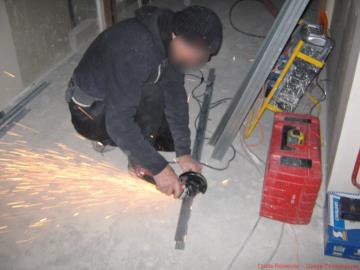 Matériel : blanchement du matériel électroportatif dans le tableau de chantier. Utilisation du perforateur électrique, baladeuse, meuleuse d’angle, visseuse. L’ensemble est alimenté sur le secteur.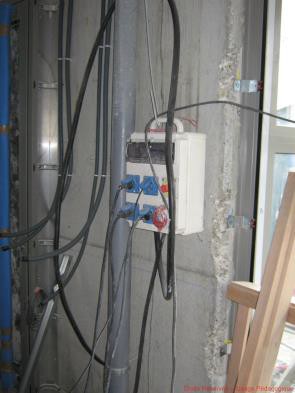  Main d’œuvre : manutention de matériel, de matériaux, port de charges, postures (genoux au contact du sol, dos plié),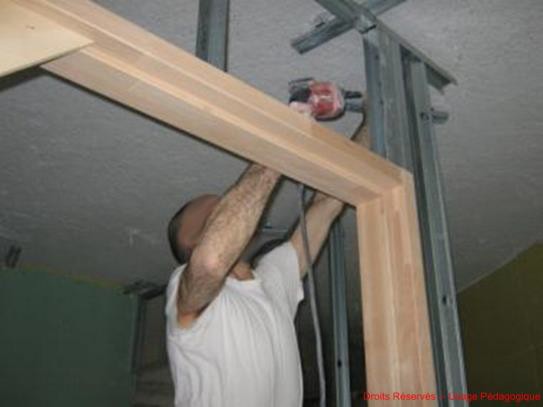 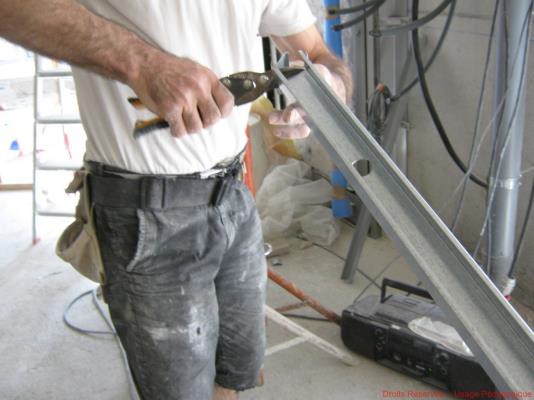 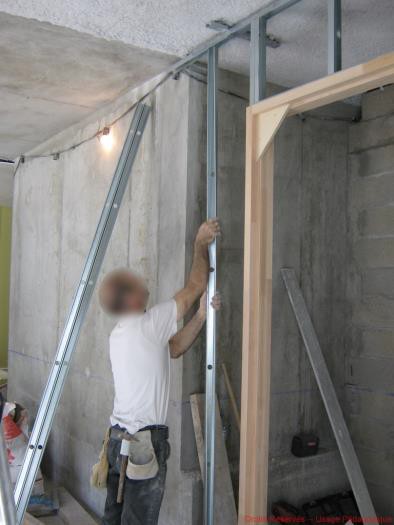 Méthode : fixation des rails au plafond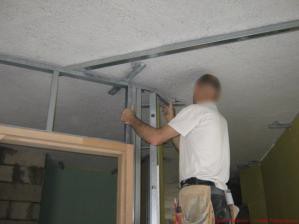 